CLEANING PROCEDURE (DRAFT)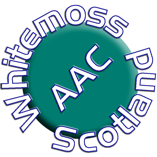 THE ATHLETICS HUBThis cleaning procedure describes the cleaning requirements of The Athletics Hub based at Whitemoss Athletics Stadium.  It is the responsibility of both clubs to ensure athletes, coaches and parents using/benefiting from the Hub actively contribute to it being maintained in a clean condition.  It is the responsibility of SLL&C to clean the Hub following their use of the facility. Cleaning should be carried out near to the end of each training activity as detailed below and by identified volunteers of each club.Cleaning Procedure:Issues reported during cleaning (use back of form if more space required:Approved:Effective Date:Reviewed:Date cleaned:ActionFrequencyStatus ()Remove all rubbish from the Hub and place in the main refuse bins at the side of the bowling clubDailyAll floors should be cleaned using a dry or damp mop or vacuum cleaner – NO DETERGENTDailyToilets x 4 (to be cleaned by a paid cleaner)DailyClean downstairs foyerDailyClean downstairs activity roomDailyClean upstairs foyerDailyClean upstairs activity roomDailyClean upstairs storeDailyClean stairsDailyClean and tidy equipment storesDailyClean desks/table tops, as required.DailyReturn furniture to original locationDailyWipe chairs (where appropriate)DailyFull and thorough Hub Clean – refer separate checklistQuarterlyClub:Signature:Date: